07.04.2020 r.Wielkanoc – Liczenie pisanek Piosenka „Koszyczek dobrych życzeń”Siedzi biały, cukrowy baranek w wielkanocnym koszyku,A z barankiem gromada pisanek – dużo śmiechu i krzyku. Dwie kiełbaski pachnące są, sól i pieprz, by był pyszny smak. Dziwi się biały baranek: „O! Kto to wszystko będzie jadł?”Ref: Mama, tata, siostra, brat – każdy coś z koszyczka zjadł,	       a to taki jest koszyczek pełen dobrych życzeń.         Gdy  życzenia złożyć chcesz, coś z koszyczka szybko bierz!        I życz szczęścia, pomyślności, a na święta dużo gości. Dawno temu prababcia tak samo koszyk przygotowała.Był baranek i dużo pisanek i kiełbaska niemała. Ja to dobrze już teraz wiem, że koszyczek przemienia świat, lecz babcia z dziadkiem dziwili się: kto to wszystko będzie jadł?Ref: Mama, tata… Kiedyś ja przygotuję koszyczek, aby spełniał życzenia. Od pisanek kolory pożyczę, od baranka marzenia. I tak zawsze już będzie wciąż, że w koszyczku pyszności są, A mamy i babcie i ciocie też z życzeniami dają go. Ref: Mama, tata…Rozmowa na temat piosenki Co znajduje się w koszyczku? Utrwalenie pojęć zwrotka, refren. Przeliczanie i dodawanie w zakresie dziesięciu Do zabawy w liczenie można wykorzystać małe sylwety jajek wycięte z kartonu i ozdobione przez dzieci, pisanki drewniane, plastikowe, czekoladowe  itp. , 2 dowolne koszyczki, miseczki.Przeliczanie pisanek w koszyczkach.Porównywanie liczebności pisanek w koszyczkach: więcej, mniej, o ile więcej, o ile mniej. Wykorzystujemy różnicę 1, 2 elementy.Zadania typu: w koszyczku było 5 pisanek, dołożyłam jeszcze 4 pisanki. Ile teraz pisanek jest w koszyczku? Ćwiczenia gimnastyczne Rozwijanie świadomości własnego ciała. Zapraszamy do ćwiczeń rodziców i rodzeństwo.Wirujący bączek – ślizganie się w kółko na brzuchu, a następnie na plecach.Chowamy się – w siadzie, przyciąganie kolan do głowy, chowanie głowy, a następnie rozprostowywanie się do pozycji leżącej.Gorąca podłoga – bieganie z wysokim unoszeniem kolan. Na szczudłach – chodzenie na sztywnych nogach. Ugniatamy podłogę – w leżeniu na plecach, wciskanie wszystkich części ciała w podłogę. Przez tunel – przemieszczanie się w tunelu miedzy nogami partnera na czworakach, na brzuchu, na plecach, przodem, tyłem. Przesuwamy partnera – jedna osoba z pary leży przodem, druga poprzez chwycenie za nadgarstki stara się przesunąć partnera. Następnie zmiana ról. W leżeniu tyłem – jedna osoba z pary chwyta partnera za kostki nóg i stara się go przesunąć. Następnie zmiana ról. Prowadzimy niewidomego – jedna osoba zamyka oczy, druga staje zwrócona twarzą do pierwszej i podaje jej ręce i prowadzi dziecko z zamkniętymi oczami w różnych kierunkach, a ono się temu poddaje. Następnie zmiana ról. Przekładamy naleśnik – jedna osoba w leżeniu na brzuchu, przylega do podłoża, partner próbuje przewrócić ją na drugą stronę. Następnie zmiana ról. Wstajemy razem – ćwiczący siedzą tyłem do siebie, złączeni plecami próbują razem wstać, nie odrywając się od siebie. Ćwiczymy razem – trzymając się za ręce przykucnąć, potem podnieść się do wspięcia na palce i powrót do pozycji wyjściowej. - siedząc w siadzie rozkrocznym, dotykamy się stopami, trzymając się za ręce jednocześnie podnosić ręce do góry, a następnie wykonać skłon i powrót do pozycji wyjściowejIlustrujemy muzykę ruchem – dzieci improwizują ruchowo przy muzyce ,np. do piosenki „Koszyczek dobrych życzeń”.  Dobrej zabawy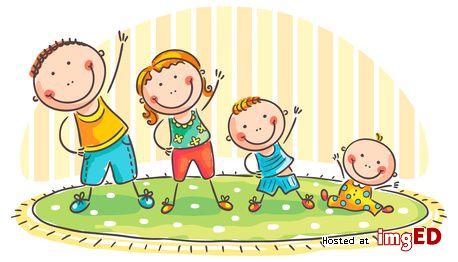 